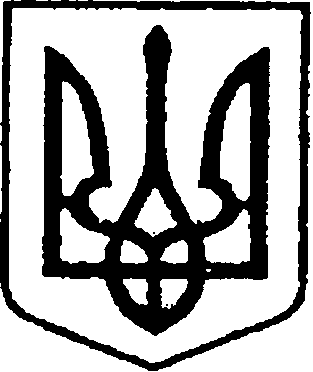 УКРАЇНУ ЧЕРНІГІВСЬКА ОБЛАСТЬН І Ж И Н С Ь К А    М І С Ь К А    Р А Д А12 сесія VIIІ скликанняР І Ш Е Н Н Явід 19 серпня 2021 р.                   м. Ніжин	№72-12/2021	Відповідно до статей 25, 26, 42, 59, 60, 73 Закону України «Про місцеве самоврядування в Україні», Закону України «Про приватизацію державного і комунального майна», Регламенту Ніжинської міської ради Чернігівської області, затвердженого рішенням Ніжинської міської ради від 27 листопада 2020 року №3-2/2020, рішення Чернігівської обласної ради №89-23/VII від 22 травня 2020 року, Ніжинська міська рада вирішила: Внести зміни до рішення Ніжинської міської ради №63-6/2021 від 04 лютого 2021 року «Про безоплатне прийняття у комунальну власність Ніжинської територіальної громади нежитлової будівлі, загальною площею 927,4 кв.м., що розташована за адресою: місто Ніжин, вулиця Козача, будинок 80(група інвентарних об’єктів колишнього Ніжинського протиту-беркульозного амбулаторно-поліклінічного відділення» (далі-рішення)  та:1.1. викласти назву рішення у наступній редакції: «Про безоплатне прийняття у комунальну власність Ніжинської територіальної громади майнового комплексу (у складі будівель та споруд, земельної ділянки площею 1,0295 га), що розташованийза адресою: місто Ніжин,  вулиця Козача, будинок 80 (група інвентарних об’єктів колишнього Ніжинського протитуберкульозного амбулаторно-поліклінічного відділення)»;1.2. Внести зміни до пункту 1 рішення та викласти його у наступній редакції:«1.Прийняти у комунальну власність Ніжинської територіальної громади майновий комплекс:- нежитлові будівлі, загальною площею 927,4 кв.м., (реєстраційний номер об’єкта нерухомого майна 2113302774104),що розташовані за адресою: місто Ніжин,  вулиця Козача, будинок 80 (група інвентарних об’єктів колишнього Ніжинського протитуберкульозного амбулаторно-поліклінічного відділення).-земельну ділянку площею 1,0295 га, що розташована за адресою:місто Ніжин,  вулиця Козача, будинок 80».2. Начальнику відділу комунального майна управління комунального майна та земельних відносин Федчун Н.О. забезпечити оприлюднення даного рішення на офіційному сайті Ніжинської міської ради протягом п’яти робочих днів після його прийняття.3. Організацію виконання даного рішення покласти на першого заступника міського голови з питань діяльності виконавчих органів ради Вовченка Ф.І. та начальника управління комунального майна та земельних відносин  Онокало І.А.4. Контроль за виконанням даного рішення покласти на постійну комісію міської ради з питань житлово-комунального господарства, комунальної власності, транспорту і зв’язку та енергозбереження (голова комісії – Дегтяренко В.М.).Міський голова                                                                          Олександр КОДОЛА          Візують:Начальник управління комунального майната земельних відносин Ніжинської міської ради	            Ірина ОНОКАЛОПерший заступник міського голови з питань діяльностівиконавчих органів ради                                                          Федір ВОВЧЕНКОСекретар Ніжинської міської ради                                          Юрій ХОМЕНКОНачальник відділуюридично-кадрового забезпечення апарату                                                                В’ячеслав ЛЕГАвиконавчого комітетуНіжинської міської ради		Головний спеціаліст-юрист відділубухгалтерського обліку, звітностіта правового забезпечення управліннякомунального майна та земельнихвідносин Ніжинської міської ради                                        Сергій САВЧЕНКОГолова постійної комісії міськоїради з питань житлово-комунальногогосподарства, комунальної власності, транспорту і зв’язку та енергозбереження	Вячеслав ДЕГТЯРЕНКОГолова постійної комісії міської ради з питаньрегламенту, законності, охорони прав і свобод громадян,запобігання корупції, адміністративно-територіальногоустрою, депутатської діяльності та етики                              Валерій САЛОГУБПро внесення змін до рішення Ніжинської міської ради №63-6/2021 від 04 лютого 2021 року «Про безоплатне прийняття у комунальну власність Ніжинської територіальної громади нежитлової будівлі, загальною площею 927,4 кв.м., що розташована за адресою: місто Ніжин, вулиця Козача, будинок 80 (група інвентарних об’єктів колишнього Ніжинського проти-туберкульозного амбулаторно-поліклінічно-го відділення)»